Запись видео через программу Zoom на основе созданной презентацииВойти в Zoom и запустить новую конференцию, автоматически запустится запись.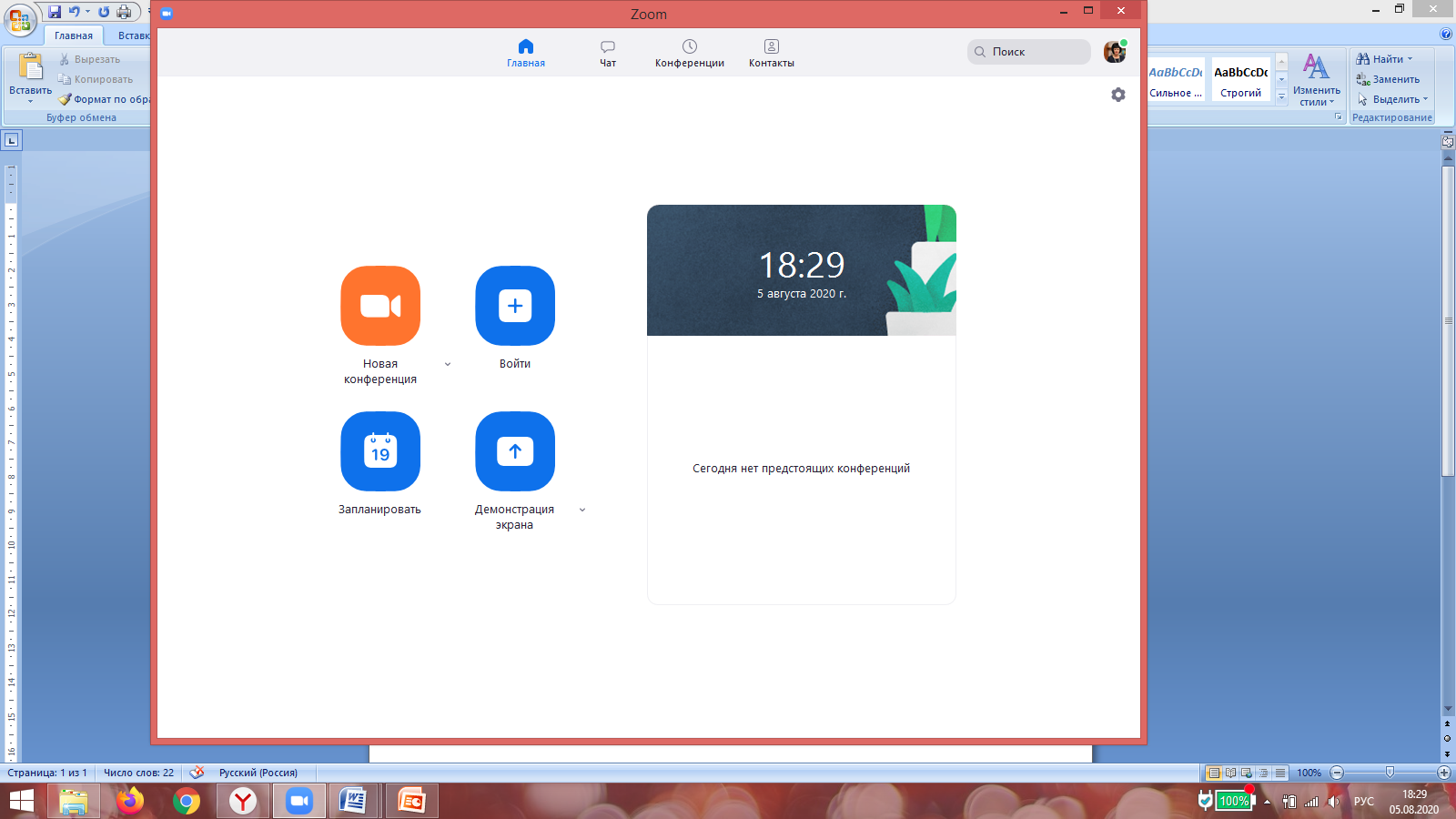 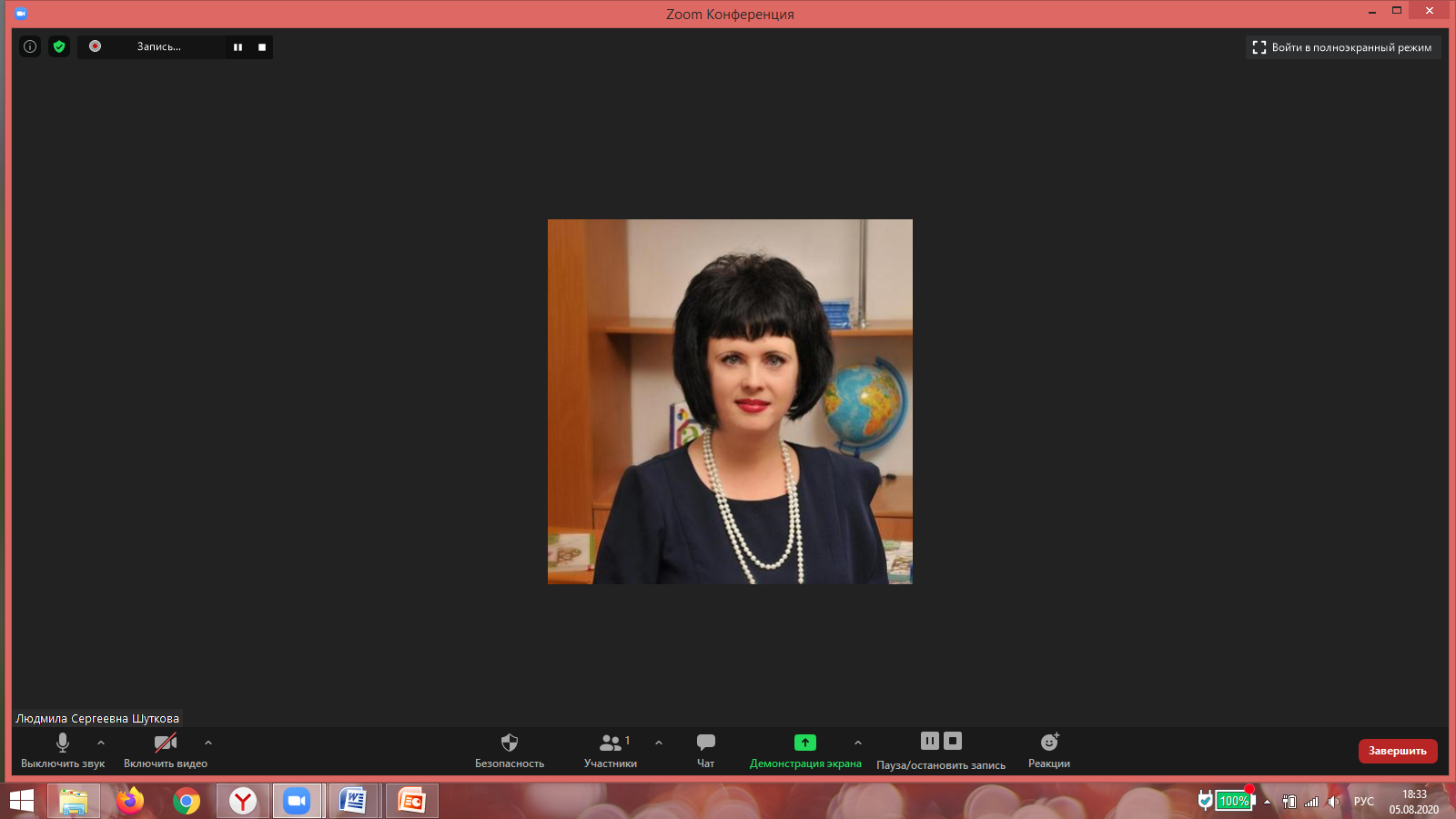 Открыть нужную презентацию.Запустить Демонстрацию экрана.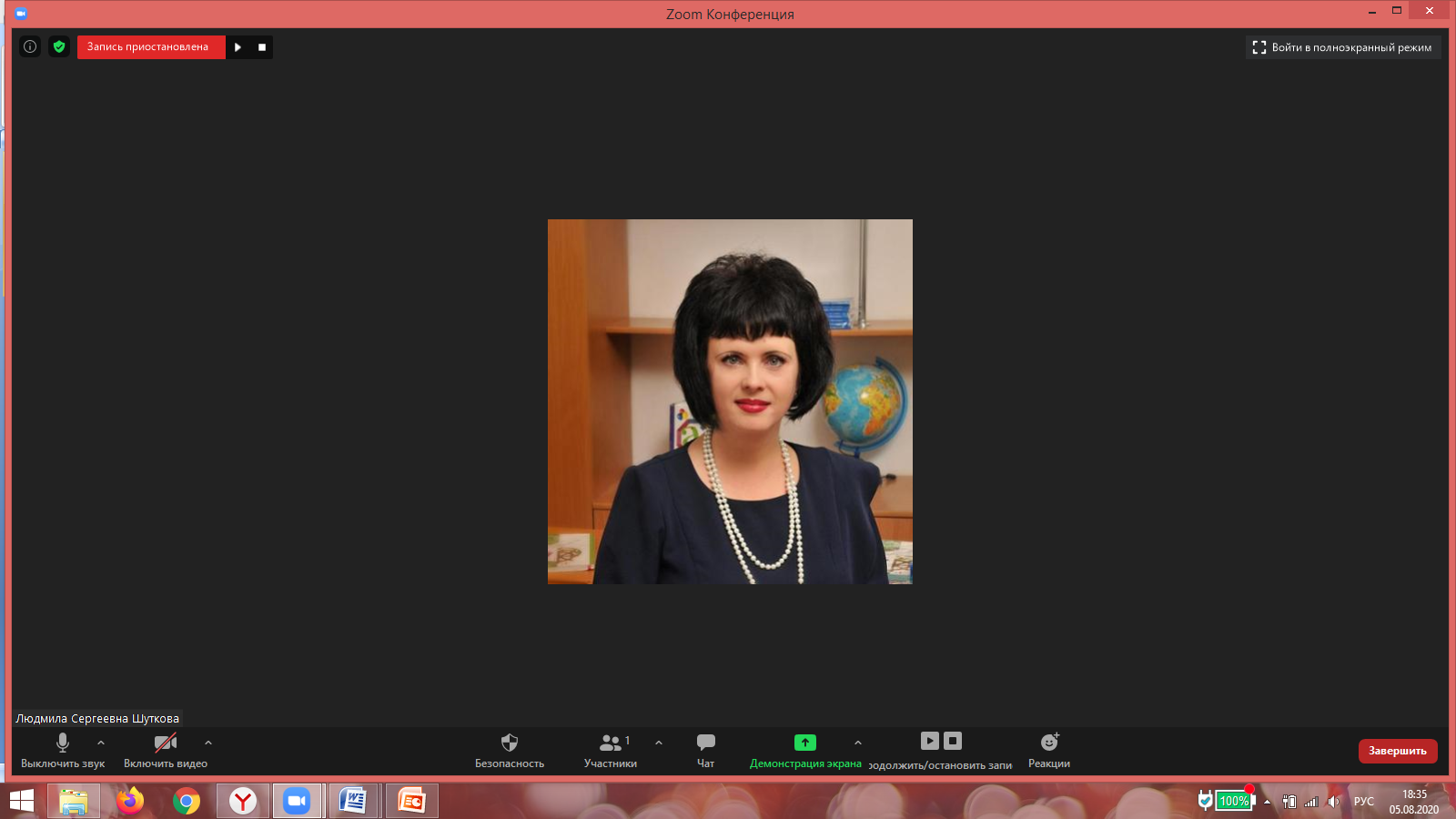 Выбрать нужный документ для совместной работы и отметить совместное использование.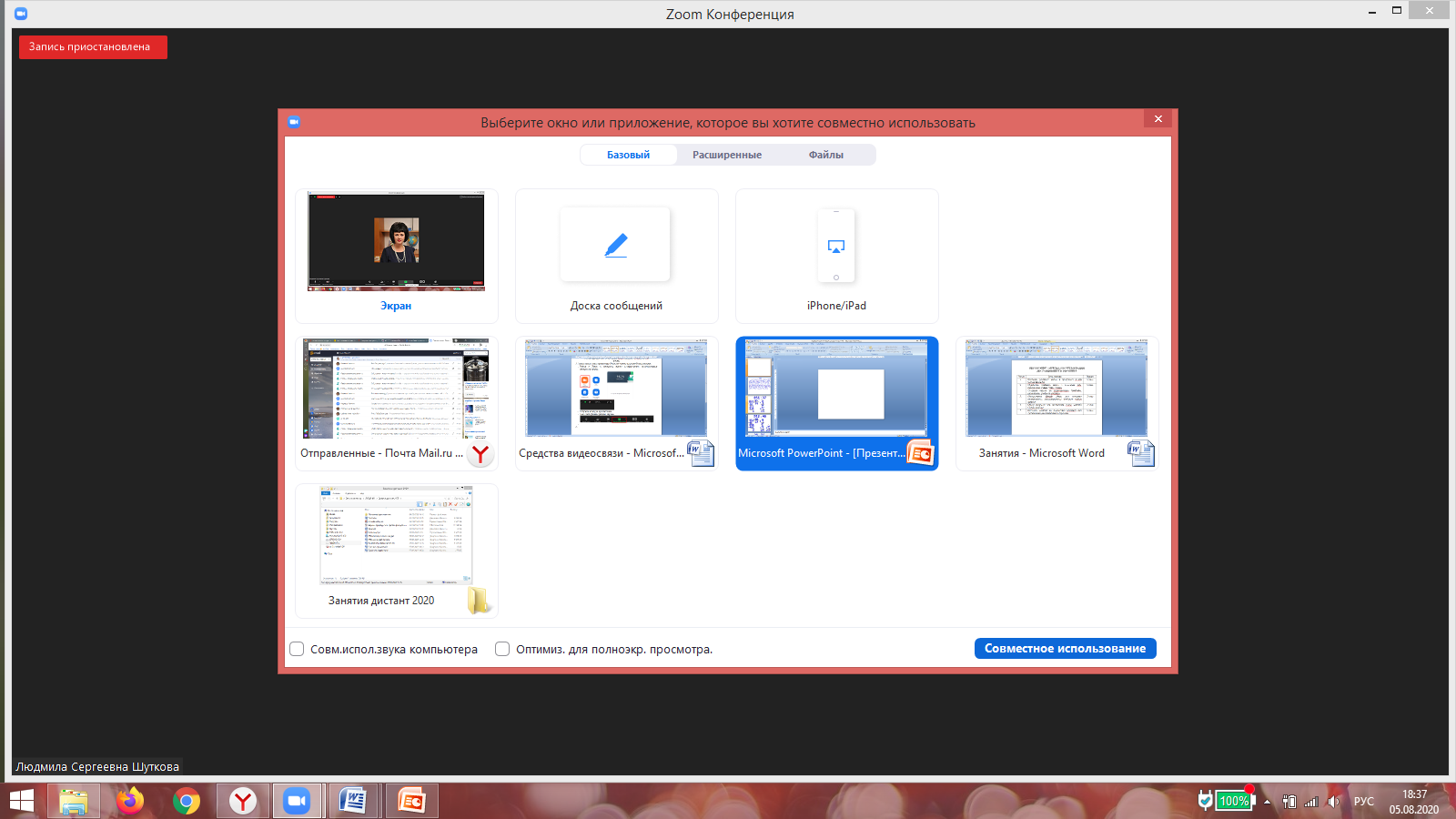 Убрать панель Демонстрации экрана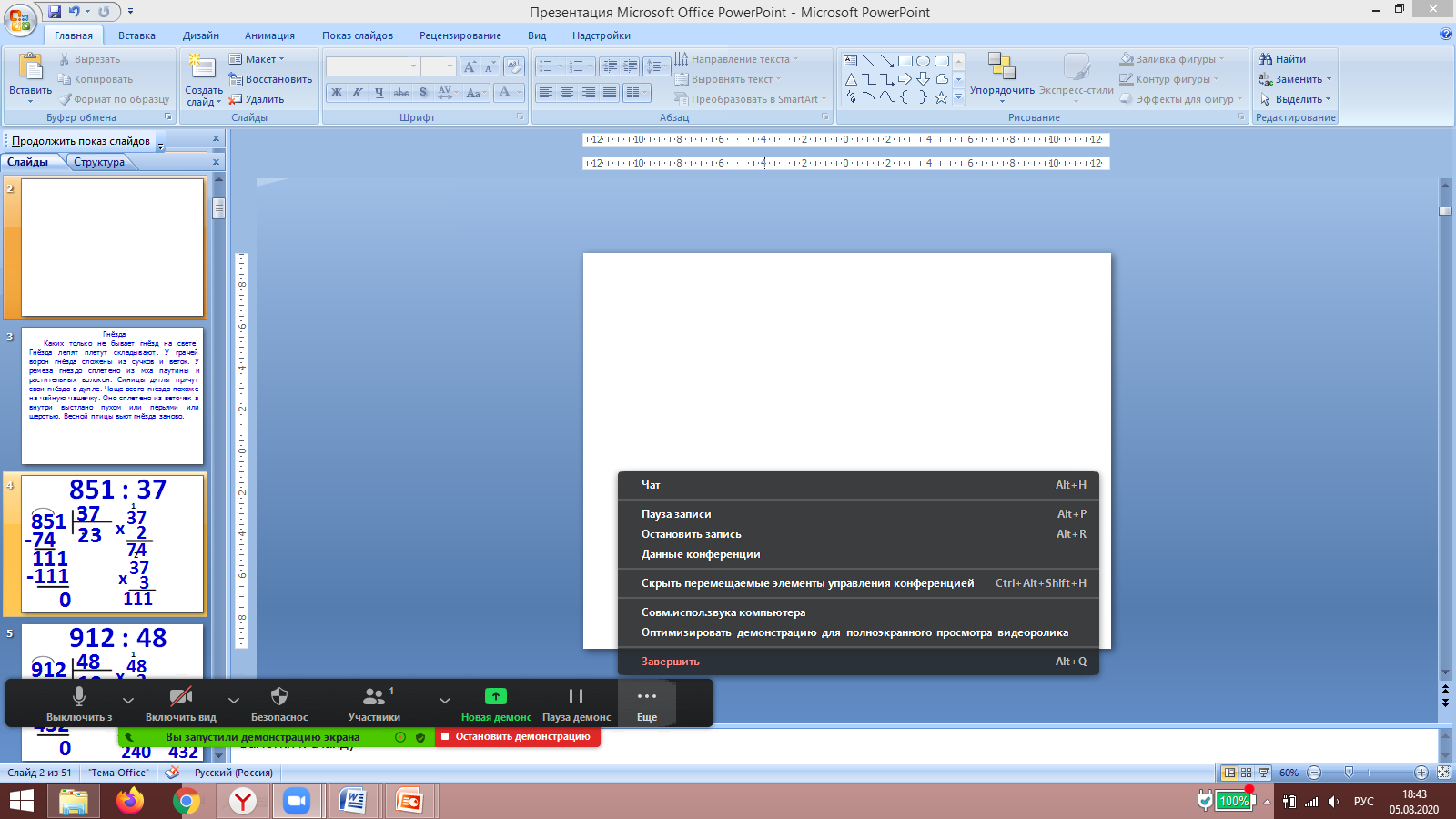 Для возврата нажать клавишу Esc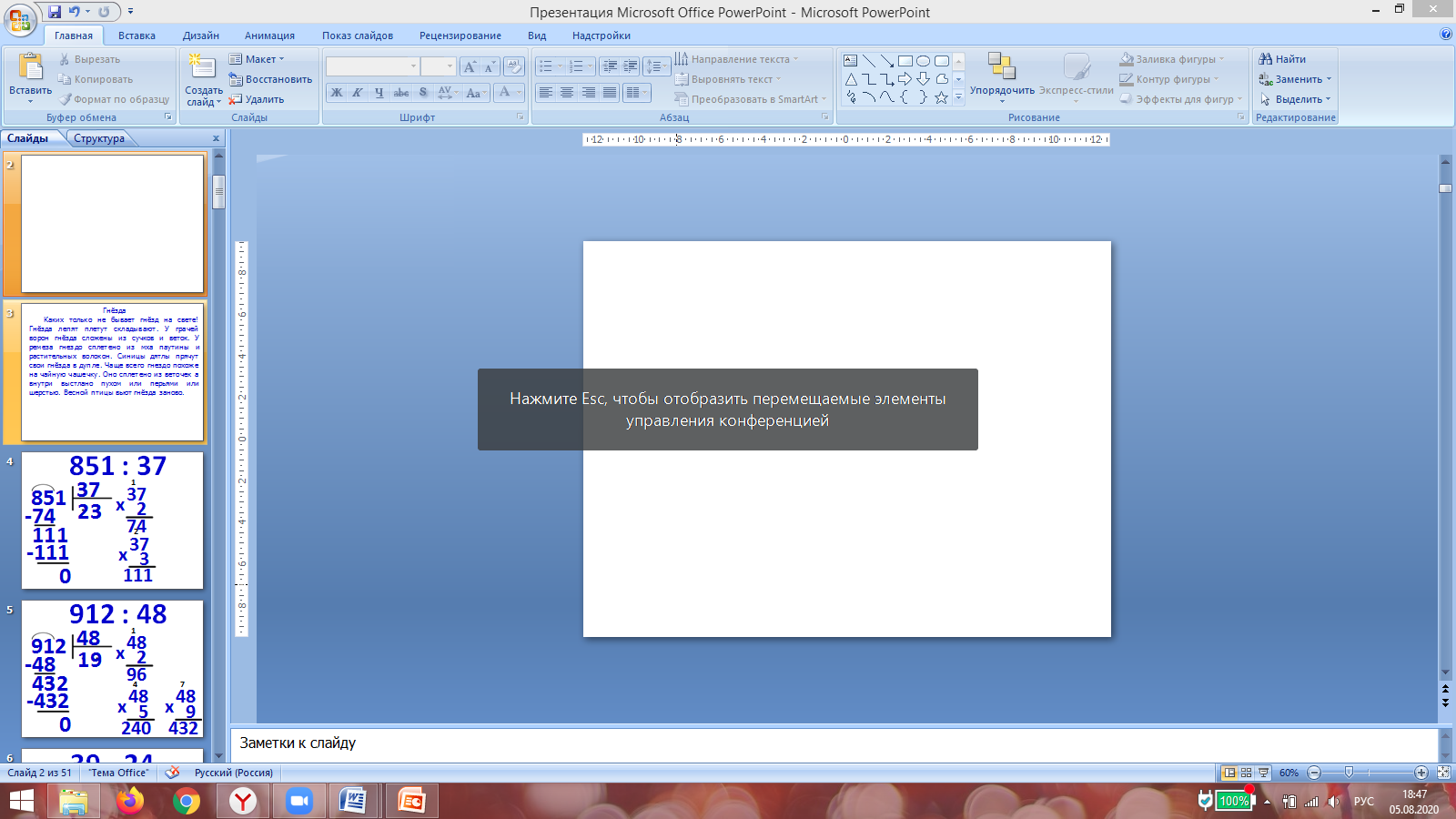 Запустить презентацию в режиме «Показ слайдов» и записать учебное видео.Остановить демонстрацию.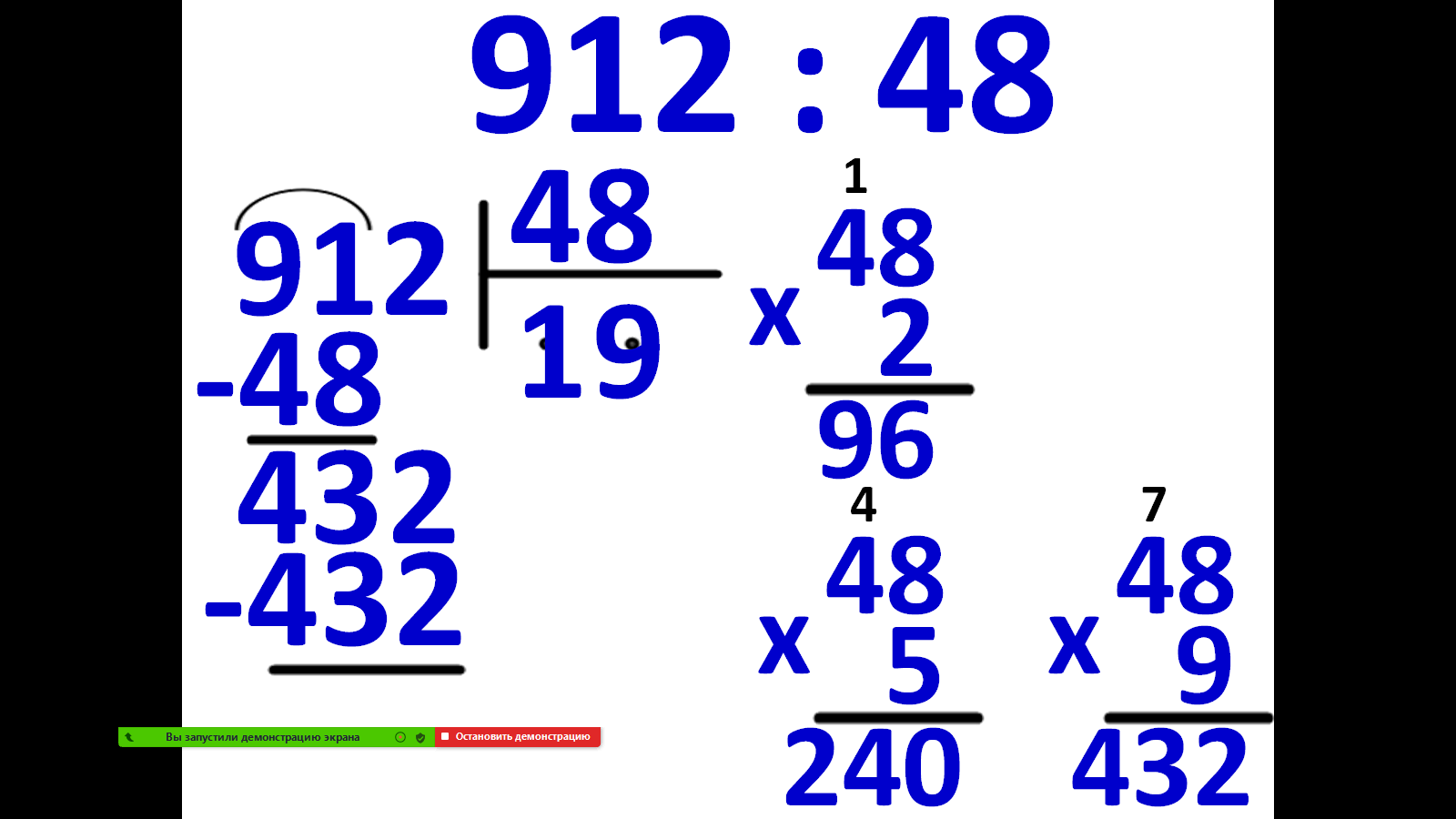 Завершить конференцию.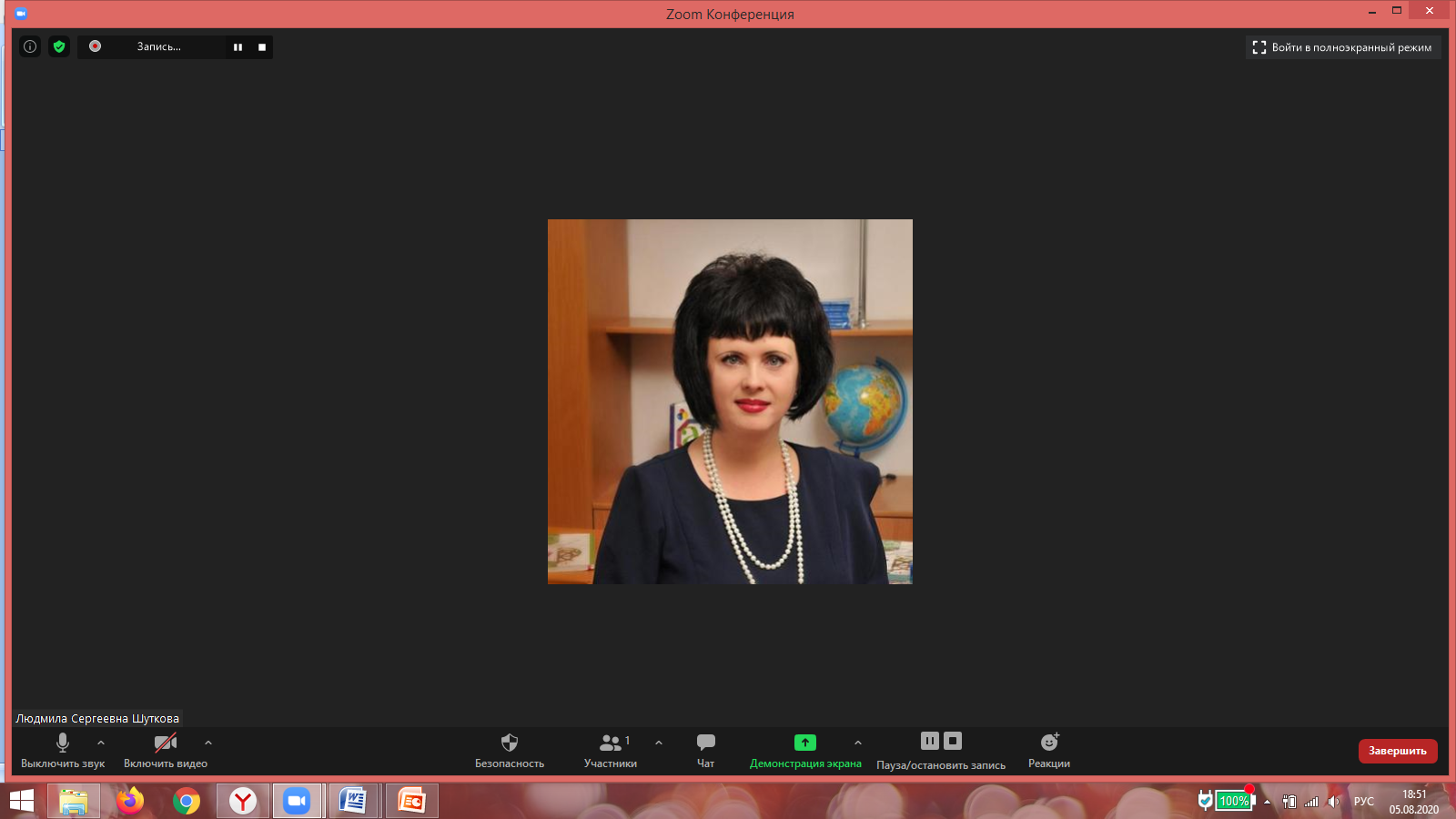 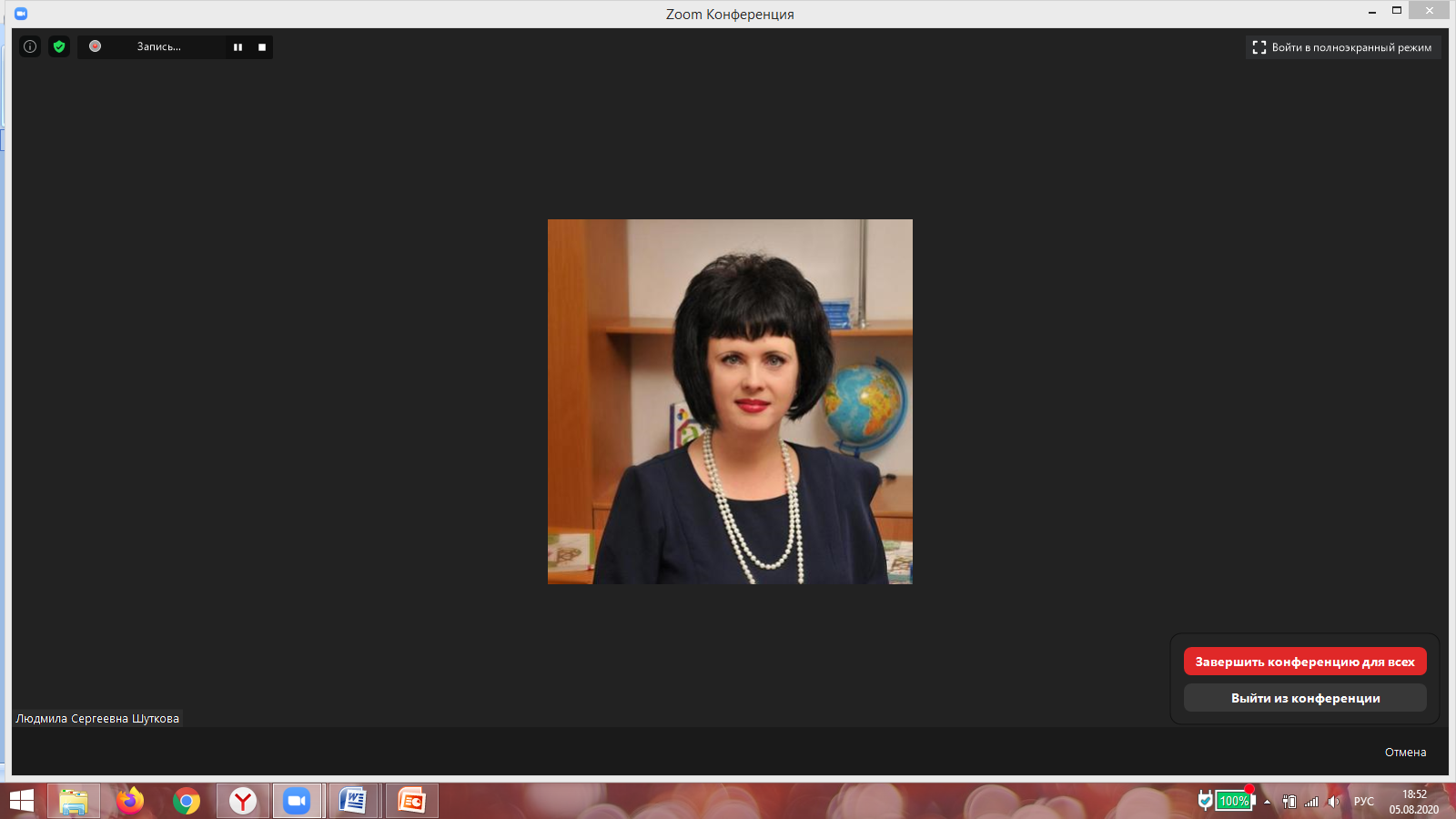 Дождаться, пока запишется сеанс, найти нужную запись на своем компьютере.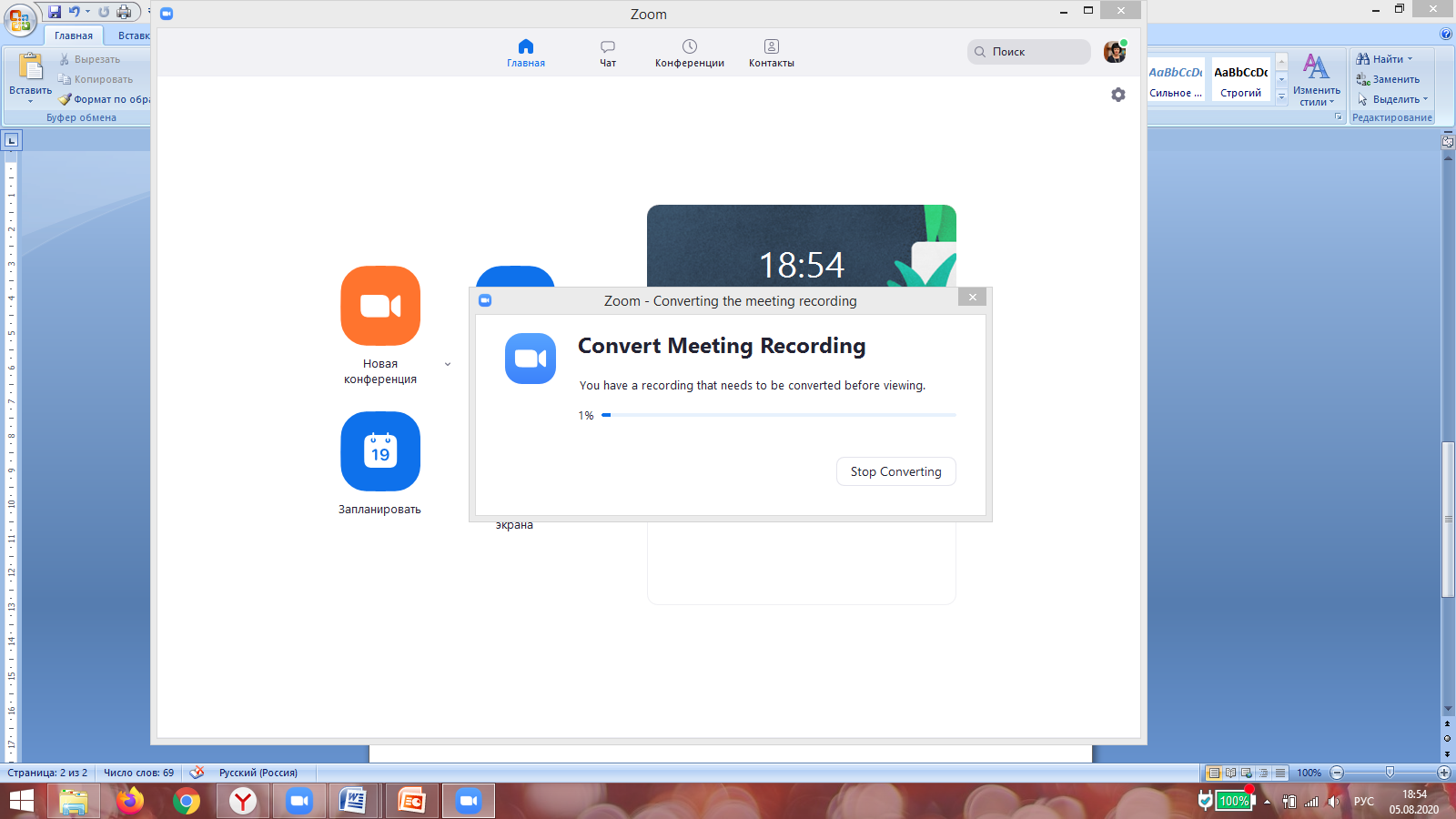 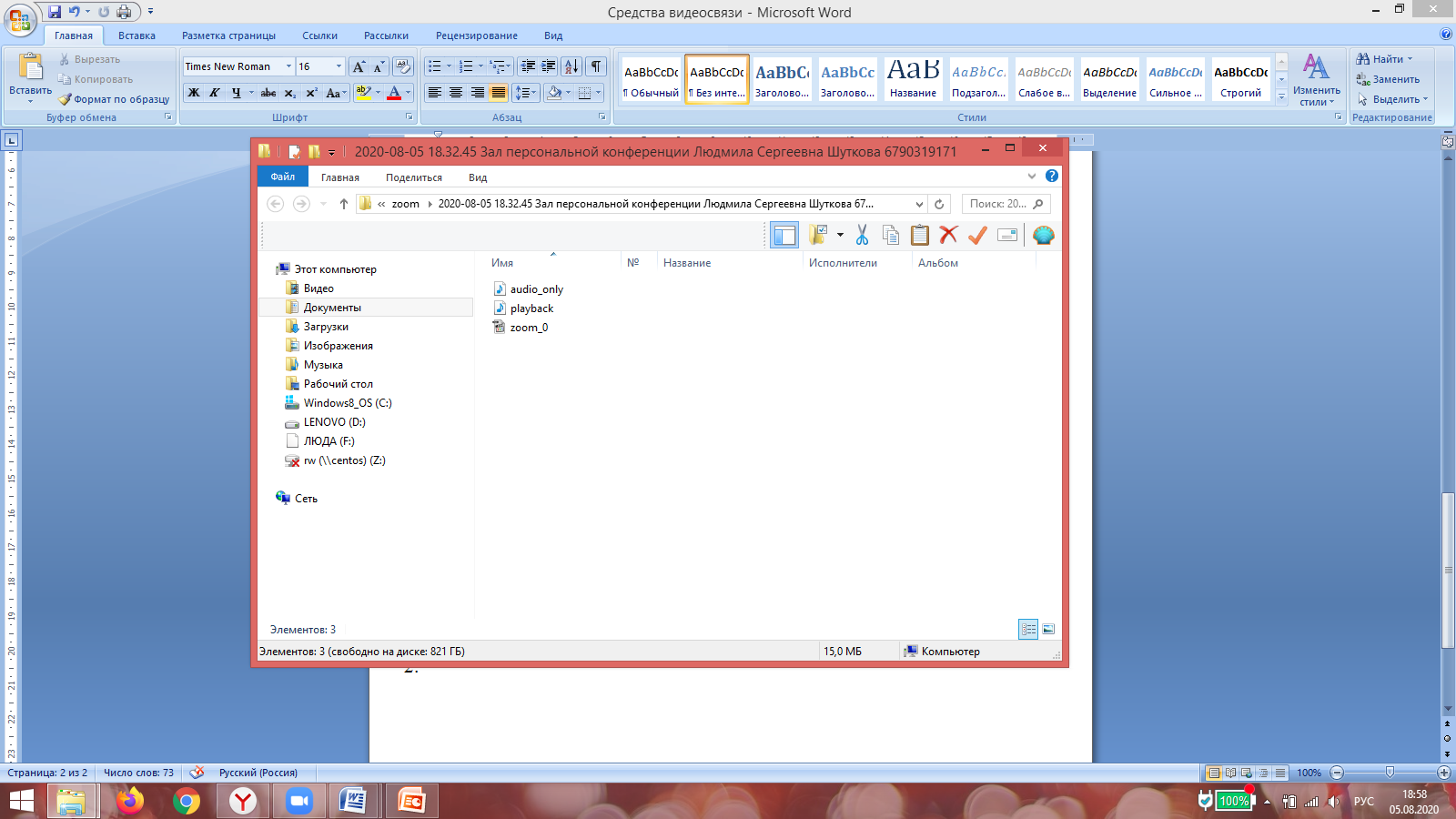 Настройки для записи видео:Общие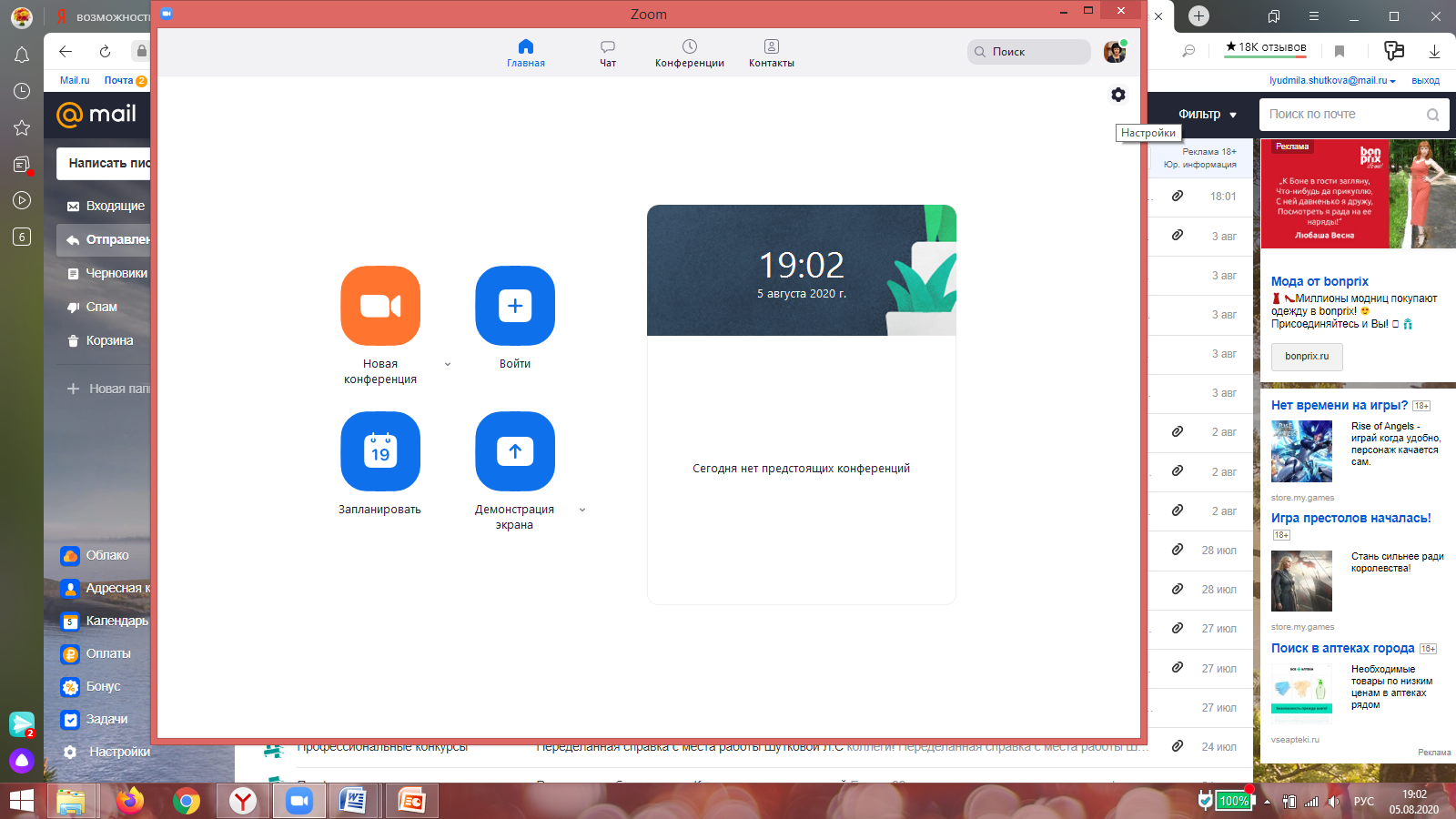 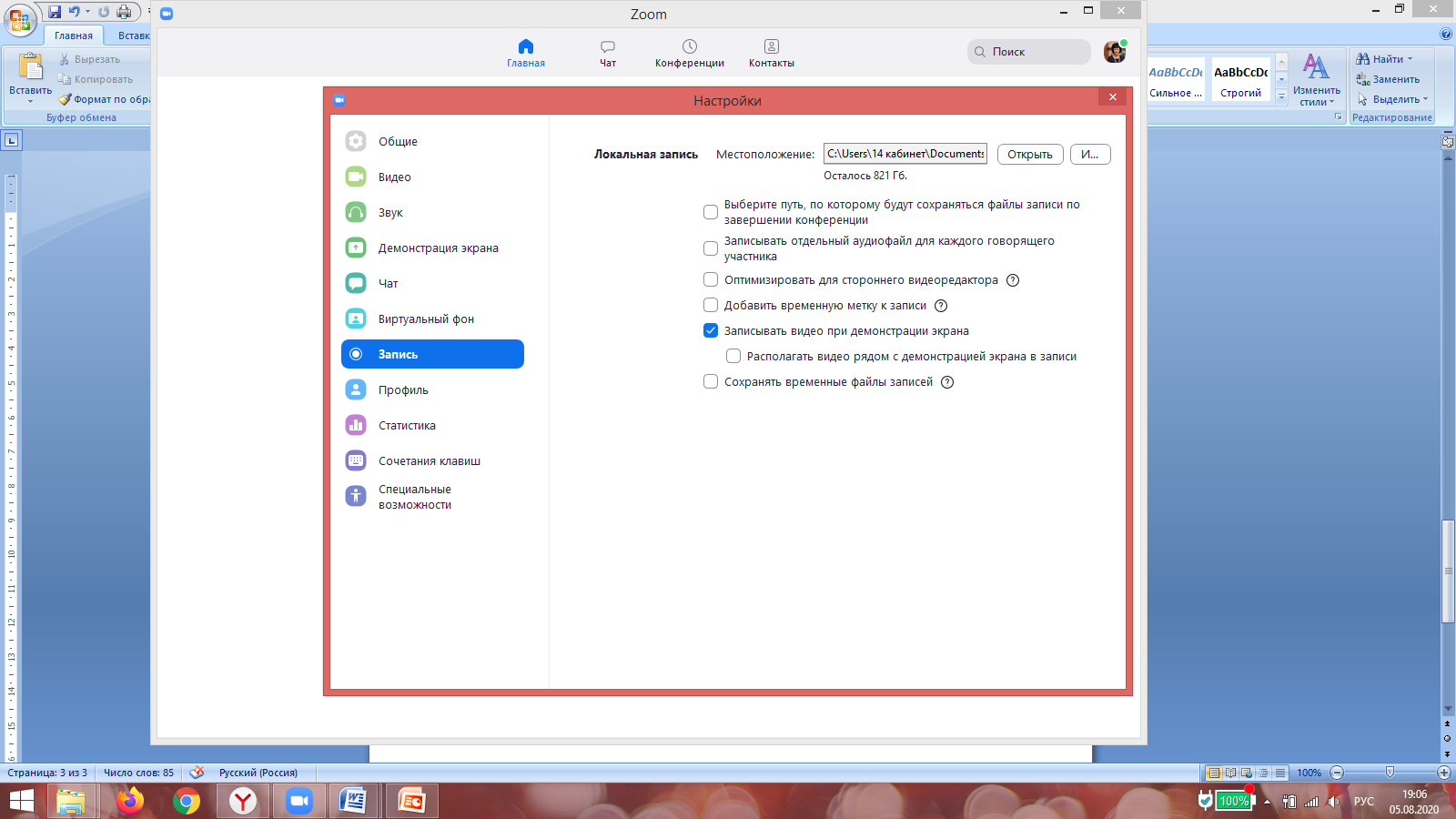 В профиле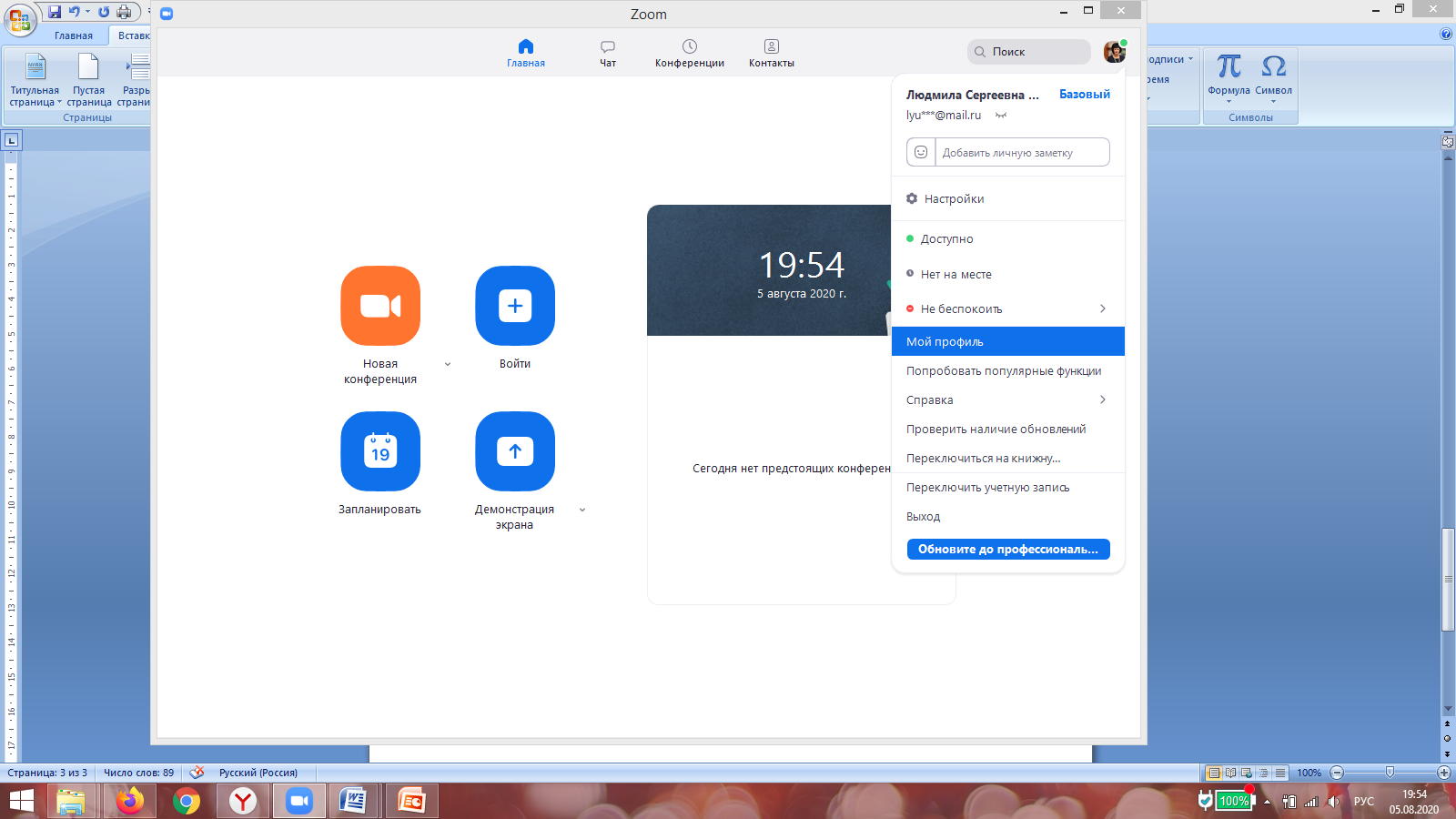 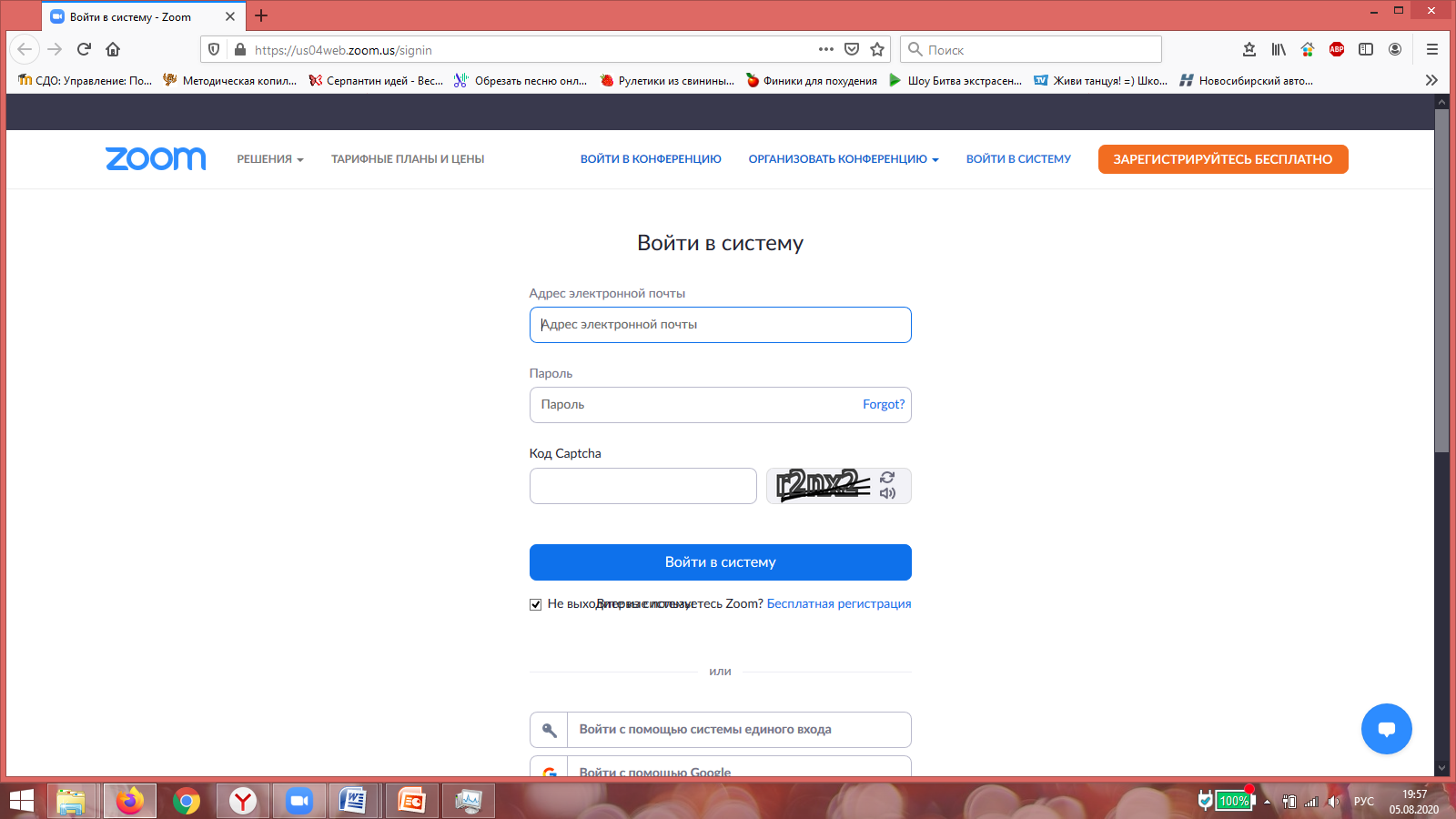 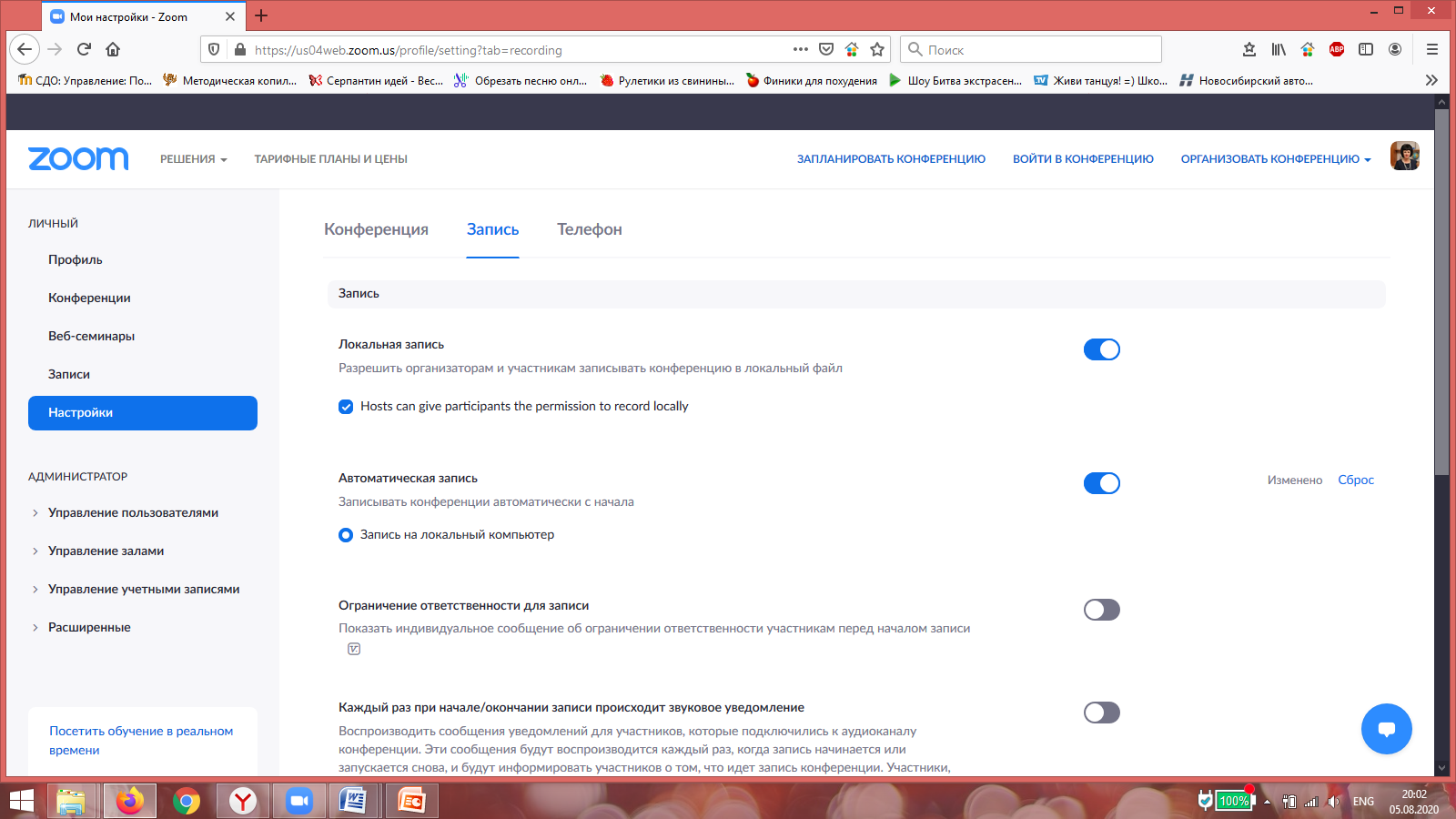 